General Assembly 2 Friday December 18thSynopsis:  The Calvert Association of Student Councils held the 2nd general assembly of the year on Friday December 18th 2020.  The meeting took place on Teams. During the meeting students from around the county were able to come together to attend exciting workshops and roundtables. Delegates also listened to some announcements from the SMOB and Mr. Goldstein.Schools Present (Roll Call)Workshops and Round tables:The workshops and round tables presented at this GA are the following.WorkshopsStudy Skills and OrganizationHow to Ace an Interview Public Speaking Community Service Controversial Conversations What type of leader are you? Community Service Advocacy Mental Health CommunicationRound TablesSocial Justice Mental Health Online Learning  Anti-RacismCASC Newsletterhttps://www.scribd.com/document/488553775/the-calvert-chronicles-volume-2-issue-1-2#download&from_embedI. Call to OrderThomas called the meeting to order at 9:06 am.II. Roll CallThomas completed the roll call.  All schools were present. III. Workshop Round 1 (9:10 through 9:40)Delegates attended their first round of workshops. The workshops ran from 9:10 to 9:40. Workshop topics listed above. IV. Round Table One (9:45-10:05)Delegates attended their first round table of the day. Round table topics listed above.V. Round Table Two (10:10-10:30)Delegates attended their second roundtable of the day.VI. Break (10:30-10:35)Students took a quick break and moved to the next round tables. VII. Round Table Three (10:40-11:00)Delegates attended their third roundtable of the dayVIII. Workshop Round Two (11:05-11:35)Delegates attended their second workshop of the day. Everyone was sent the evaluations. IX. SMOB ReportAbby Setzfand gave the SMOB report.The Board of Education voted to send k-12 back by FebruaryA new board member will be added to the Board of education in 2021.SMOB Elections are coming up next general assembly. Ask to Abby if you're interested and she can give you some informationX. Officer ReportsThe officer reports were cut because of a shortage of time but Destiny gave an update about some of the projects she has been working on. Destiny gave a short report about her Caribbean Breeze well living campaign and 2020 Challenge Send Destiny your letters if you signed up for the Caribbean Breeze campaignThe last day to send letters in was on Monday December 21destiny.a.lewis.md@gmail.comPost on your Instagram story or take a video doing the 20 for 20 push up challenge for suicide prevention and mental health awareness.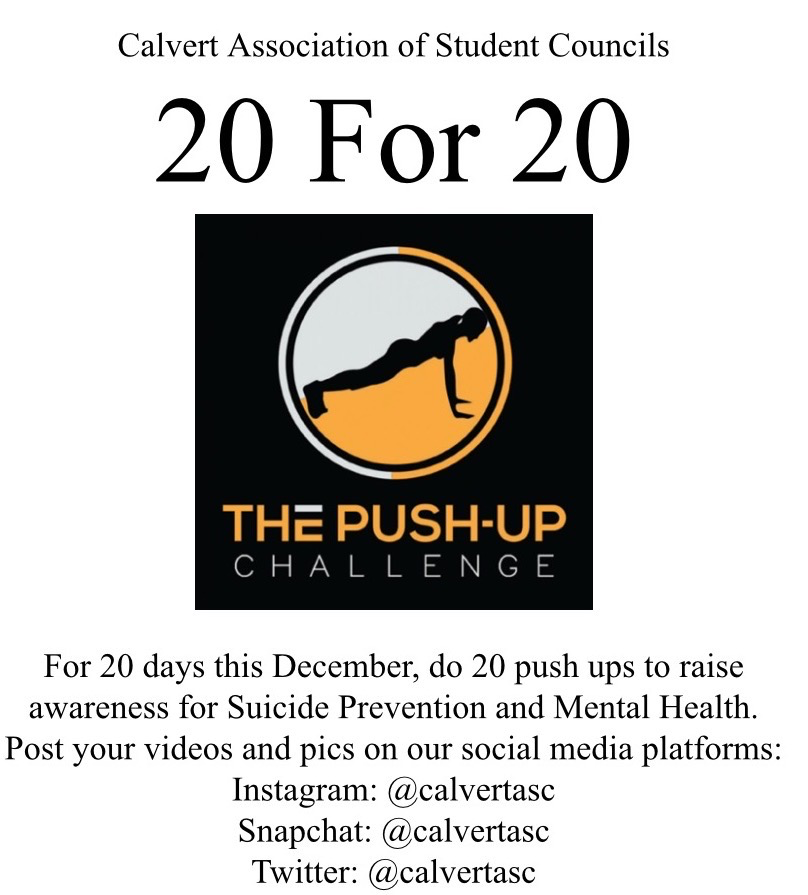 XI. AnnouncementsDavidDavid showed everyone the general website for CASC and showed us all the things included on the website.Calvertasc.weebly.comXII. Advisor ReportMr. Goldstein gave the advisor report.He reminded everyone to be kind, honest, and specific on their evaluationsThe next CASC Exec Board Meeting is on January 11th Dr. Curry (superintendent) comes at 6 and the Executive board meeting starts at 6:30pm. SMOB applications and information should be sent out some time next week (week of the 21st)You must be….A Junior or seniorEligible for afterschool activities (good academic standing)The next general assembly is tentatively Friday February 19th.SMOB elections will use an electoral system2 votes for each middle school and 4 votes for each high schoolA candidate must get half plus one of the votes to win, if not there will be a runoff with less candidatesIts in the works to get the Board of Education building for in-person speeches that will be live streamed for the GAThe schools will participate in caucus meetings through teams with their school to vote. Legislative session is on February 20thRegistration opens January 15th and closes February 7th At this MASC event students vote for the state SMOBTo attend this event you must register through your schoolRegistration to be a workshop presenter at legislative session ended Monday December 21st.Mr. Goldstein thanked everyone for their patience and all the workshop and round table presenters. Thomas Adjourned the meeting at 11:56 amNHSCHSHHSPHSWHMSCMSNMSPPMSMCMSSMSYYYYYYYYYY